State Contract MachinesParts and Accessories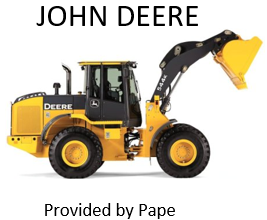 Pape’ Machinery Inc.3607 20th St EastTacoma, WA 98424SALES:Gerald Warren(360) 340-0396 Cellgwarren@papemachinery.comSERVICE:Andy Van Buren(253) 377-9205 Cellavanburen@papemachinery.comContract Item NumberDescriptionModelPriceDeductsItem 1Front Loader; 2.5 yardJohn Deere 544$170,462.35JRB Multi Purpose Bucket deduct ($9,500)Whelan L31HAF4 Beacon Deduct ($450)Item 1Front Loader; 2.75 yardJohn Deere 524$159,316.14JRB Multi Purpose Bucket deduct ($9,500)Whelan L31HAF4 Beacon Deduct ($450)Item 2Front Loader; 3.5 yardJohn Deere 644$243,904.20JRB Multi Purpose Bucket deduct ($11,000)Whelan L31HAF4 Beacon Deduct ($450)Item 2Front Loader; 3.5 yardJohn Deere 644 Hybrid$264,123.08JRB Multi Purpose Bucket deduct ($11,000)Whelan L31HAF4 Beacon Deduct ($450)Item 3Front Loader; 5 yardJohn Deere 744$327,852.88JRB Multi Purpose Bucket deduct ($11,000)Whelan L31HAF4 Beacon Deduct ($450)Item 4Compact Front Loader; 1.5 yardJohn Deere 324$108,174.65JRB Multi Purpose Bucket deduct ($8,000)Whelan L31HAF4 Beacon  ($450)15 Amp Converter ($300)Back up camera  ($500) Block Heater ($200)Item 5Skid Steer Wheel LoaderJohn Deere 320G$49,151.60The new G-Series only allows High Flow with a cab unit.Item 6Compact Track LoaderJohn Deere 325$56,101.21*Deduct not available due machine specifications being basic.Item 7Front Loader; 3 yardJohn Deere 624$195,140.59JRB Multi Purpose Bucket deduct ($10,500)Whelan L31HAF4 Beacon Deduct ($450)Item 8Front Loader; 1.5 yardJohn Deere 344$145,322.08JRB Multi Purpose Bucket deduct ($8,000)Whelan L31HAF4 Beacon  ($450)15 Amp Converter ($300)Back up camera  ($500) Block Heater ($200)JRB Quick Coupler $3,355John Deere Compact Loaders come standard with OEM hydraulic quick Couplers in lieu of JRBItem 9Front Loader; 1.1 yardJohn Deere 244$100,182.95JRB Multi Purpose Bucket deduct ($8,000)Whelan L31HAF4 Beacon  ($450)15 Amp Converter ($300)Back up camera  ($500) Block Heater ($200)JRB Quick Coupler $3,355John Deere Compact Loaders come standard with OEM hydraulic quick Couplers in lieu of JRBTypeManufacturerCatalog year/Date% discountOriginal Equipment Repair PartsJohn Deere20200%Original Equipment Attachments/AccessoriesJD 544 OPTIONS202040%Original Equipment Attachments/AccessoriesJD 524 OPTIONS202037%Original Equipment Attachments/AccessoriesJD 444 OPTIONS202032%Original Equipment Attachments/AccessoriesJD 344 OPTIONS202032%Original Equipment Attachments/AccessoriesJD 644 OPTIONS202035%Original Equipment Attachments/AccessoriesJD 744 OPTIONS202035%Original Equipment Attachments/AccessoriesJD 724 OPTIONS202035%Original Equipment Attachments/AccessoriesJD 824 OPTIONS202032%Original Equipment Attachments/AccessoriesJD 324 OPTIONS202028%Original Equipment Attachments/AccessoriesJD 204/244/244II/304 OPTIONS202014%Original Equipment Attachments/AccessoriesJD 318/320 OPTIONS202035%Original Equipment Attachments/AccessoriesJD 312/314/316/324/330/332 OPTIONS20206%Original Equipment Attachments/AccessoriesJD 317/331/333 OPTIONS202012%Original Equipment Attachments/AccessoriesJD Worksite Pro Attachments202015%Aftermarket Equipment Attachments/AccessoriesGroeneveld Lube Systems20200%Aftermarket Equipment Attachments/AccessoriesPSM Attachments202020%Aftermarket Equipment Attachments/AccessoriesJRB Attachments202020%